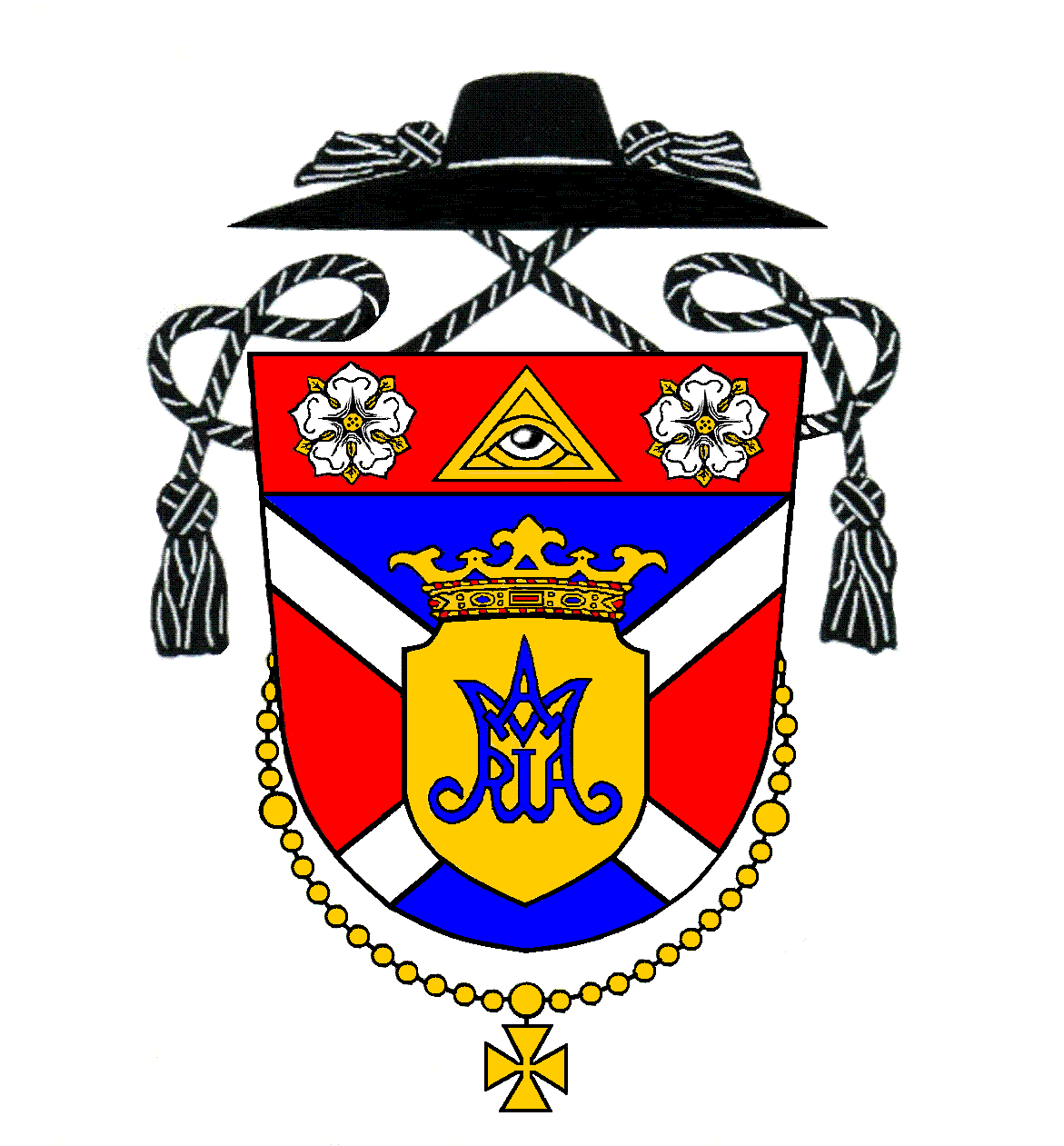 Oznamy na týždeň po prvej nedeli v Cezročnom obdobíHirdetések az évközi idő első vasárnapja utáni hétreNedeľa 7. januárDruhá nedeľa po Narodení PánaKrst Krista Pána – sviatok8:00 (M)Hrubý Šúr Katarínu Vávrovú, manžela Alfonza a nevestu Janku9:30 (M)Kostolná p. D.Za živých a  členov spolku svätého ruženca11:00 (S-rod.)Kostolná p. D.Za veriacichPondelok 8. januárPondelok 1. týždňa v Cezročnom období--------    ----Utorok 9. januárUtorok 1. týždňa v Cezročnom období17:00 (M)Kostolná p. D.Za  Tibora Jarábku  a jeho rodičovStreda 10. januárStreda 1. týždňa v Cezročnom období18:00 (S-det.) Hrubý ŠúrNa dobrý úmyselŠtvrtok 11. januárŠtvrtok 1. týždňa v Cezročnom období17:00 (S-M)Kostolná p. D.Za Božie požehnanie pre rodinuPiatok 12. januárPiatok 1. týždňa v Cezročnom období17:00 (M)Kostolná p. D.Za  Ronalda Čermáka (1. výr.)18:00 (M) Hrubý ŠúrZ vďakySobota 13. januárVečerná sv. omša je z nasledujúcej nedele8:00 (M)Kostolná p. D.Za  Silvestra Szlováka, manželku Helenu a príbuzných17:00 (S-M)Hrubá BoršaZa  Vojtecha Pappa, Jozefa Válenta a manželku AnnuNedeľa 14. januárDruhá nedeľa v Cezročnom období8:00 (M)Hrubý ŠúrZ vďaky9:30 (M)Kostolná p. D.Za  Vojtecha Gabriela a jeho rodičov11:00 (S)Kostolná p. D.Za veriacichVasárnap Január 7.Karácsony utáni második vasárnap Urunk megkeresztelkedése – ünnep8:00 (M)Hegysúr Vávra Katalinért, férje, Alfonzért és menyük Jankáért9:30 (M)EgyházfaA Rózsafüzér Társulat élő és  tagjaiért11:00 (Sz-csal.)EgyházfaHívekértHétfő Január 8.Hétfő az évközi idő 1. hetében--------    ----Kedd Január 9.Kedd az évközi idő 1. hetében17:00 (M)Egyházfa Jarábka Tiborért és szüleiértSzerda Január 10.Szerda az évközi idő 1. hetében18:00 (Sz-gyer.)HegysúrJó szándékraCsütörtök Január 11.Csütörtök az évközi idő 1. hetében17:00 (Sz-M)EgyházfaIsten áldásért a család számáraPéntek Január 12.Péntek az évközi idő 1. hetében17:00 (M)Egyházfa Čermák Ronaldért (1. évf.)18:00 (M)HegysúrHálából Szombat Január 13.Esti szentmise vasárnapi érvényességgel8:00 (M)Egyházfa Szlovák Szilveszterért, neje, Ilonáért és családtagokért17:00 (Sz-M)Nagyborsa Papp Béláért, Válent Józsefért és neje AnnáértVasárnap Január 14.Évközi idő második vasárnapja8:00 (M)HegysúrHálából9:30 (M)Egyházfa Gabriel Béláért és szüleiért11:00 (Sz)EgyházfaHívekértSpovedanieSpovedám vždy pár minút pred sv. omšou. AdoráciaAdorácia bude v piatok od 16:15 vo farskom kostole.Požehnanie vodyV našich krajoch sa z príležitosti sviatku Zjavenia Pána požehnáva voda, ktorú si potom veriaci berú do svojich príbytkov. Požehnanie domovOd sviatku Zjavenia Pána – ľudovo nazývaného „Troch kráľov“ budem chodiť posviacať domy. Záujemci sa nahláste u mňa v sakristii.Liturgické okienkoDnešnou nedeľou sa končí vianočné obdobie a začína sa tzv. „cezročné obdobie“. Odkladá sa betlehem a prestanú sa spievať vianočné piesne. Do popolcovej stredy, ktorá bude tohto roku už 14. februára, máme ľudovo nazývané „fašiangy“.Maškarný ples pre detiV sobotu 27. januára 2018 sa uskutoční Kostolčanský maškarný ples pre deti v KD v Kostolnej. Od 14:00-18:00 vás čaká detská diskotéka s premietaním a animátorom. Pre deti a dospelých s maskou je vstup voľný, pre ostatných 2 €. Profesionálny fotograf, tombola, ocenenie a občerstvenie bude zabezpečené. Všetci sú vítaní.Maškarný ples pre dospelýchPotom večer od 20:00 hodiny tiež 27. januára 2018 sa uskutoční Kostolčanský maškarný ples pre dospelých. O dobrú náladu sa postará hudobná skupina Molnár Duo. Pripravená bude chutná večera, kapustnica, káva, bohatá tombola. Lístky iba v predpredaji 17 €. Kontakt: Valter Matus: 0915 058 311GyóntatásGyóntatok mindig pár perccel a szentmise előtt.AdorációAz adoráció pénteken lesz 16:15-től a plébániatemplomban a szentmiséig.VízszentelésTájainkon vízkeresztkor vizet szentelünk, melyet a hívek hazavisznek otthonaikba.HázszentelésVízkereszttől, népiesen „háromkirályok” ünnepétől, fogom a házakat szentelni. Az érdeklődők nálam jelentkezhetnek a sekrestyében.LiturgiaMa ér véget a karácsonyi időszak, s kezdődik az úgynevezett évközi idő. Eltesszük a betlehemet, és nem énekeljük már a karácsonyi énekeket. Hamvazószerdáig (ebben az évben már február 14.) tart a népiesen farsangnak nevezett időszak.Gyerek-maszkabál2018. január 27-én, szombaton, maszkabál várja a gyerekeket az egyházfai kultúrházban. A program 14.00-től 18.00 óráig gyerekdiszkó lesz vetítéssel és animátorral. A maszkot viselő gyerekeknek és felnőtteknek a belépés ingyenes, a többieknek 2 €. Biztosítanak profi fotóst, tombolát, díjakat és frissítőt. Mindenkit szeretettel várnak!   Maszkabál felnőtteknekAznap este, január 27-én 20.00 órától a felnőtteket várja maszkabál. A hangulatról a Molnár Duo gondoskodik majd. Lesz finom vacsora, káposztaleves, kávé és gazdag tombola. Jegyek csak elővételben! Ár: 17 €. Jelentkezni lehet Matus Valternél: 0915 058 311. 